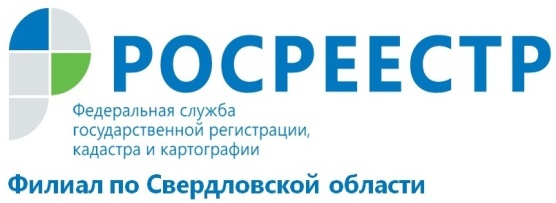 Кадастровая палата Свердловской области выдает электронно-цифровые подписи.С помощью сертификатов электронной подписи, выданных удостоверяющим центром кадастровой палаты Росреестра, можно воспользоваться государственными услугами Росреестра и других ведомств.Устоявшееся представление о том, что электронная подпись нужна в основном бизнесменам или людям, имеющим дело с оформлением большого количества документов, уходит в прошлое. Сегодня, благодаря широкому распространению информационных технологий, созданию общероссийской системы электронного правительства, электронная подпись может быть полезной обычным гражданам. Она стала реальным заменителем обычной подписи – современной технологией, упрощающей нашу жизнь.Документы с электронно-цифровой подписью шифруются и таким образом защищаются от подделки. Электронный документ, подписанный такой подписью, имеет такую же юридическую силу, как и традиционный бумажный вариант, подписанный собственноручно.Обладатель электронной подписи может беспрепятственно получать онлайн следующие услуги:Поставить объект на кадастровый учет, зарегистрировать права собственности на него, получить сведения из Единого государственного реестра недвижимости.Отследить санкции ГИБДД, поставить автомобиль на учет.Оформить анкету для получения паспорта.Получить ИНН.Подать заявление для поступления в вуз. С каждым годом все больше учебных заведений вводит в практику прием от иногородних абитуриентов заявлений, заверенных электронной подписью.Официально оформить документы о сотрудничестве (например, договор о выполнении работы для физлиц, работающих на дому и получающих заказы через сеть Интернет).        Также данная электронная подпись будет необходима юридическим лицам и предпринимателям. Подать в налоговый орган заявление, а также документы для открытия юридического лица или ИП. Поставить объект на кадастровый учет, зарегистрировать права собственности на него, получить сведения из Единого государственного реестра недвижимости.Заключать контракты и участвовать в электронных торгах.Вести электронный документооборот в организации.Преимуществом использования электронно-цифровой подписи является возможность подать документы самостоятельно, избежав общения с чиновниками. Обладатель усиленной квалифицированной электронной подписи может не терять времени на визит в офис, а получить услугу или воспользоваться сервисом на портале Росреестра или другого ведомства, находясь дома или на работе.Усиленная квалифицированная электронная подпись надежно защищена от подделок и создается с использованием криптографических средств, подтвержденных ФСБ РФ.За первые три месяца работы Удостоверяющего центра Кадастровой палатой по Свердловской области было выдано 12 электронно-цифровых подписей.Чтобы получить сертификат электронной подписи, необходимо сформировать заявку на сайте Удостоверяющего центра https://uc.kadastr.ru/. После получения подтверждения о правильности заполнения сведений, оплаты услуги по квитанции, которая пришла на электронную почту, необходимо записаться на прием в Удостоверяющий центр кадастровой палаты Росреестра по Свердловской области. Ссылка на предварительную запись: https://lk.rosreestr.ru/#/offices   После этого заявителю нужно будет только один раз обратиться в офис для удостоверения личности и оформления электронной подписи.После завершения всех необходимых процедур заявитель в «Личном кабинете» скачивает электронно-цифровую подпись на сайте Удостоверяющего центра https://uc.kadastr.ru/.Удостоверяющий центр федеральной кадастровой палаты Росреестра по Свердловской области работает  по адресу Екатеринбург, ул. Красноармейская,  92А.  Филиал ФГБУ «ФКП Росреестра» по Свердловской области